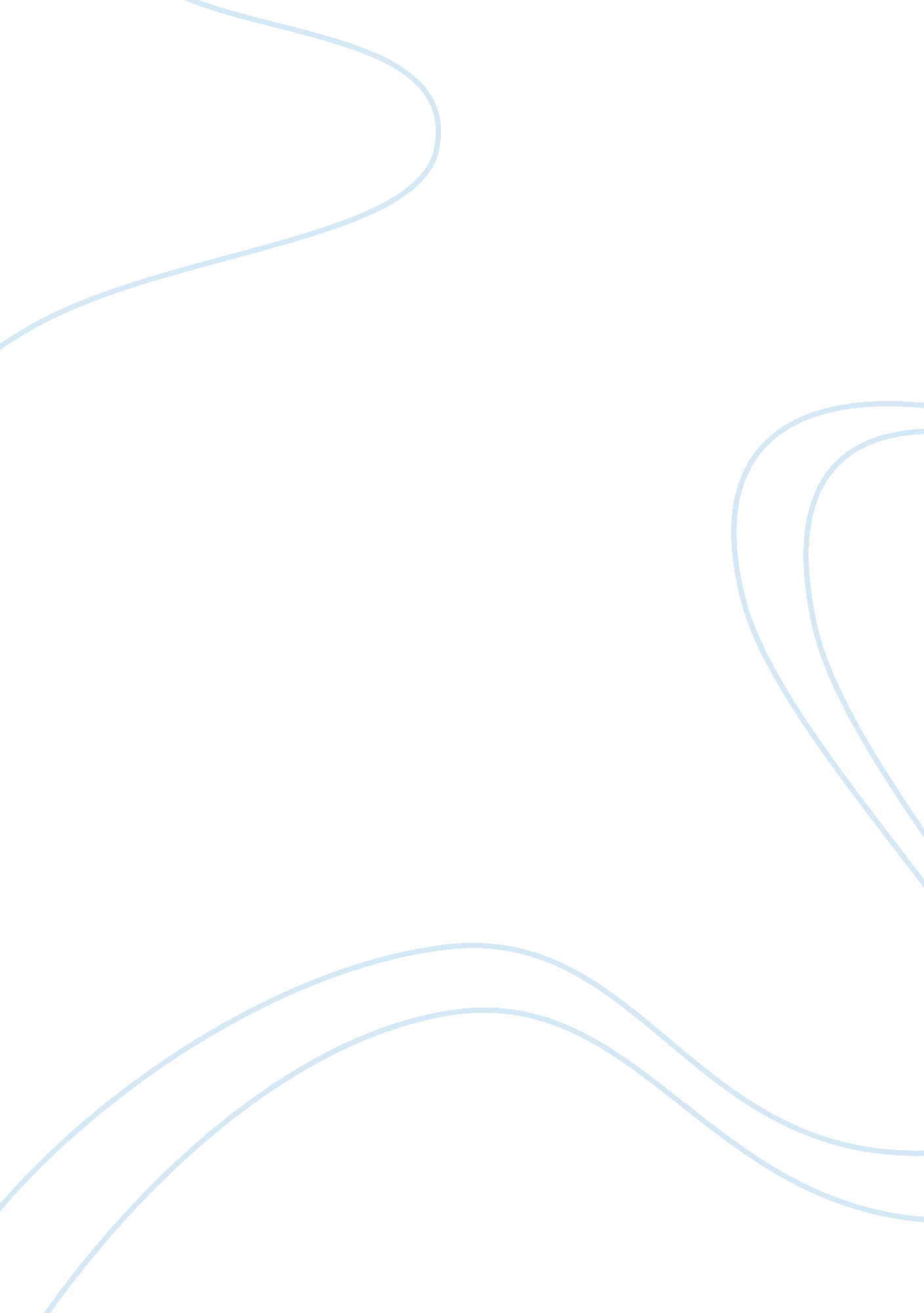 Concept of self-fulfillmentPsychology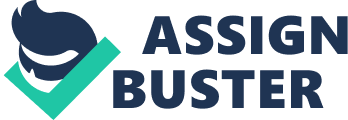 I consider this my ideal self, for this is what I aspire to do or what I think’ I should’ do. Similarly, my self-fulfillment would be in succeeding in my said goal. Therefore, it is imperative for me to take appropriate steps in order to achieve my goal which would lead to my ‘ Self-fulfillment’ and the achievement of’ Ideal-self’. 
In order to succeed in my education, I must allocate appropriate timings to devote myself to study. It would be possible by realizing that my studies are more important than play or any other indulgences. At the same time, I must also realize what my responsibilities at home are. This can be fulfilled by contributing to my household chores equally and enthusiastically and lending hands to parents and family members in daily activities. Thirdly, in order for me to succeed in my professional life, I must be sincere and dedicated to my work and must contribute to society effectively with my job. 
Ultimately to balance all of these three aspects of my life I must know how much time and effort to allocate for which role. Therefore, if I succeed in achieving this balance in life, I fulfill the concepts of ‘ self-fulfillment’ and ‘ Ideal-self’. 